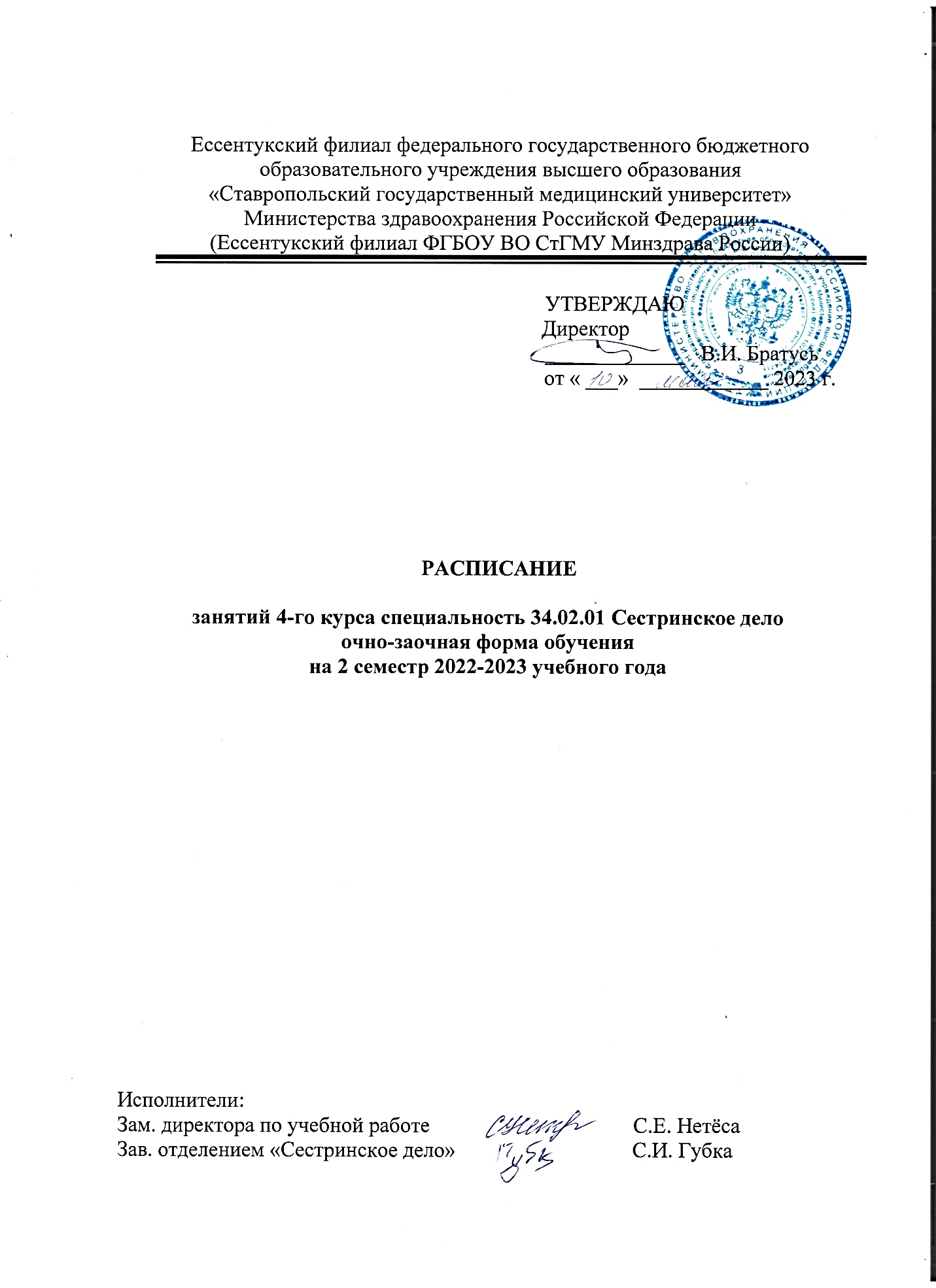 РАСПИСАНИЕ ЗАНЯТИЙ НА 2022-2023 УЧ.ГОДРАСПИСАНИЕ ЗАНЯТИЙ НА 2022-2023 УЧ.ГОД452В452ВМАЙМАЙМАЙМАЙМАЙПонедельник152229Понедельник8.00 9.35Подготовка к ГИАПодготовка к ГИАПодготовка к ГИАПонедельник9.45 11.20Подготовка к ГИАПодготовка к ГИАПодготовка к ГИАПонедельник11.50 13.25Подготовка к ГИАПодготовка к ГИАПодготовка к ГИАПонедельник13.35 15.10Понедельник15.20 17.00Понедельник17.05 18.40Вторник162330Вторник8.00 9.35Подготовка к ГИАПодготовка к ГИАПодготовка к ГИАВторник9.45 11.20Подготовка к ГИАПодготовка к ГИАПодготовка к ГИАВторник11.50 13.25Подготовка к ГИАПодготовка к ГИАПодготовка к ГИАВторник13.35 15.10Вторник15.20 17.00Вторник17.05 18.40Среда10172431Среда8.00 9.35ПДППодготовка к ГИАПодготовка к ГИАПодготовка к ГИАСреда9.45 11.20ПДППодготовка к ГИАПодготовка к ГИАПодготовка к ГИАСреда11.50 13.25ПДППодготовка к ГИАПодготовка к ГИАПодготовка к ГИАСреда13.35 15.10Среда15.20 17.00Среда17.05 18.40Четверг111825Четверг8.00 9.35ПДППодготовка к ГИАПодготовка к ГИАЧетверг9.45 11.20ПДППодготовка к ГИАПодготовка к ГИАЧетверг11.50 13.25ПДППодготовка к ГИАПодготовка к ГИАЧетверг13.35 15.10Четверг15.20 17.00Четверг17.05 18.40Пятница121926Пятница8.00 9.35Подготовка к ГИАПодготовка к ГИАПодготовка к ГИАПятница9.45 11.20Подготовка к ГИАПодготовка к ГИАПодготовка к ГИАПятница11.50 13.25Подготовка к ГИАПодготовка к ГИАПодготовка к ГИАПятница13.35 15.10Пятница15.20 17.00Пятница17.05 18.40Суббота 132027Суббота 8.00 9.35Подготовка к ГИАПодготовка к ГИАПодготовка к ГИАСуббота 9.45 11.20Подготовка к ГИАПодготовка к ГИАПодготовка к ГИАСуббота 11.50 13.25Подготовка к ГИАПодготовка к ГИАПодготовка к ГИАСуббота 13.35 15.10Суббота 15.20 17.00Суббота 17.05 18.40452В452ВИЮНЬИЮНЬИЮНЬИЮНЬИЮНЬПонедельник5121926Понедельник8.00 9.35Подготовка к ГИАГИАКаникулыПонедельник9.45 11.20Подготовка к ГИАГИАКаникулыПонедельник11.50 13.25Подготовка к ГИАГИАКаникулыПонедельник13.35 15.10Понедельник15.20 17.00Понедельник17.05 18.40Вторник6132027Вторник8.00 9.35Подготовка к ГИАГИАГИАКаникулыВторник9.45 11.20Подготовка к ГИАГИАГИАКаникулыВторник11.50 13.25Подготовка к ГИАГИАГИАКаникулыВторник13.35 15.10ГИАВторник15.20 17.00Вторник17.05 18.40Среда7142128Среда8.00 9.35Подготовка к ГИАГИАГИАКаникулыСреда9.45 11.20Подготовка к ГИАГИАГИАКаникулыСреда11.50 13.25Подготовка к ГИАГИАГИАКаникулыСреда13.35 15.10ГИАСреда15.20 17.00Среда17.05 18.40Четверг18152229Четверг8.00 9.35Подготовка к ГИАГИАГИАГИАКаникулыЧетверг9.45 11.20Подготовка к ГИАГИАГИАГИАКаникулыЧетверг11.50 13.25Подготовка к ГИАГИАГИАГИАКаникулыЧетверг13.35 15.10ГИАЧетверг15.20 17.00Четверг17.05 18.40Пятница29162330Пятница8.00 9.35Подготовка к ГИАГИАГИАКаникулыПятница9.45 11.20Подготовка к ГИАГИАГИАКаникулыПятница11.50 13.25Подготовка к ГИАГИАГИАКаникулыПятница13.35 15.10Пятница15.20 17.00Пятница17.05 18.40Суббота 3101724Суббота 8.00 9.35Подготовка к ГИАГИАГИАКаникулыСуббота 9.45 11.20Подготовка к ГИАГИАГИАКаникулыСуббота 11.50 13.25Подготовка к ГИАГИАГИАКаникулыСуббота 13.35 15.10Суббота 15.20 17.00Суббота 17.05 18.40